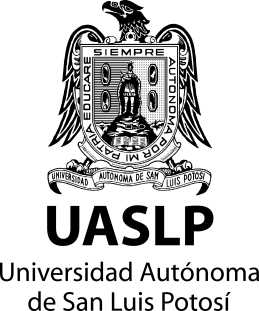 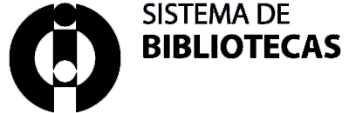 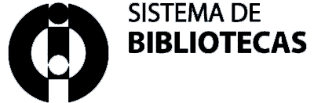  San Luis Potosí, S.L.P. fechaDra. Guadalupe Patricia Ramos FandiñoCoordinadora de la Biblioteca DigitalUASLPP r e s e n t ePor medio de la presente, el/la que suscribe, (nombre del director de tesis) Director del trabajo de tesis de maestría/doctorado titulado (nombre de la tesis) realizado por (nombre del estudiante), solicito un ACCESO EMBARGADO. Lo anterior debido a que [dicho trabajo será publicado en una revista indexada de circulación internacional, adicional a que podría generar patentes u otras publicaciones (modificar de acuerdo con las necesidades particulares)].Debido a lo anterior se solicita una extensión de (indicar número de años) años y una licencia de tipo (indicar tipo de licencia solicitada) con el objetivo de no generar impedimento a publicaciones posteriores.Agradeciendo de antemano la atención prestada, queda de usted,Atentamente: (Nombre del director de tesis)Vo. Bo. (Nombre del coordinador de posgrado)c.c.p. Coordinador del posgradoc.c.p. Archivo.